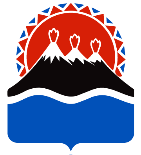 СУБСИДИЯ НА ВОЗМЕЩЕНИЕ ЧАСТИ ЗАТРАТ НА УПЛАТУ ПРОЦЕНТОВ ПО КРЕДИТАМ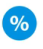 Цель – субсидирование части затрат на уплату процентов по кредитам, полученным в российских кредитных организациях на реализацию инвестиционных проектов.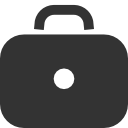 Источники финансирования – средства краевого бюджета                                         Государственная программа – «Развитие экономики и внешнеэкономической деятельности Камчатского края на 2014-2018»                                                                                            Подпрограмма 1 – «Формирование благоприятной инвестиционной среды»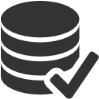 Размер – субсидии предоставляются два раза в год в размере 7 процентов годовых, начисленных на остаток основного долга по кредитному договору.                                                                Максимальный размер субсидии не превышает 50 млн. руб. в год на одного получателя.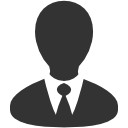 Получатели – инициаторы инвестиционных проектов, которым распоряжением Правительства Камчатского края присвоен статус особо значимых инвестиционных проектов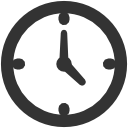 Срок – срок предоставления субсидии определяется договором между Правительством Камчатского края и инвестором о предоставлении государственной поддержки инвестиционной деятельности в Камчатском крае в форме финансовых мер путем предоставления субсидии. Максимальный срок не может быть более 7 лет.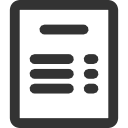 Условия получения:1) заключения между Правительством Камчатского края и инвестором договора о предоставлении государственной поддержки инвестиционной деятельности в Камчатском крае в форме финансовых мер путем предоставления субсидии.2) отсутствия у инвестора просроченной задолженности по заработной плате, по ранее предоставленной государственной поддержке инвестиционной деятельности в Камчатском крае и (или) по налогам и сборам в бюджеты бюджетной системы Российской Федерации;3) отсутствия у инвестора задолженности по оплате уставного капитала;4) отсутствия у инвестора процедур реорганизации, ликвидации, банкротства;5) выполнения инвестором обязательств по погашению основного долга и уплаты начисленных процентов в соответствии с кредитным договором, заключенным с российской кредитной организацией;6) предоставления инвестором пакета документов.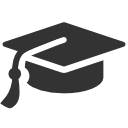 Нормативно-правовое обеспечение:Условия предоставления утверждены постановлением Правительства Камчатского края от 16.07.2010 № 319-П;Порядок предоставления субсидий утвержден постановлением Правительства Камчатского края от 16 июля 2016 года № 320-П.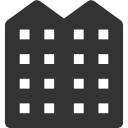 Оформление – за консультацией и/или получением субсидии необходимо обратиться с заявлением в Агентство инвестиций и предпринимательства Камчатского края по адресу :пл. Ленина, д.1, контактный телефон 42-58-76